airMAX - How to Connect airMAX M Stations to an airMAX AC Access PointOverviewUsers will learn how to connect airMAX M Stations to an airMAX AC Access Point. Table of ContentsAccess Point ConfigurationStation Radio ConfigurationTroubleshootingAccess Point ConfigurationBack to Top1. Navigate to the Wireless tab via the Settings Icon  > Wireless.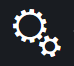 2. Change Wireless mode to "Access Point PtMP Mixed Mode". This is the only wireless mode that will allow airMAX M clients on airOS 6+ to connect.3. Set the channel width to 20MHz.4. If using encryption (recommended) don't forget to note the WPA2-AES pre-shared key.5. Save changes made on the Wireless tab with the "Save Changes" button at the bottom.Station Radio ConfigurationBack to Top1. Navigate to the radio's web interface (https://192.168.1.20 on factory default units).2. Confirm the radio is on the current firmware release on the Main tab.3. Navigate to the Wireless tab.4. Set Wireless mode to "Station" and enable WDS (Transparent Bridge Mode).5. Confirm channel width matches AP configuration (20MHz in this example or Auto 20/40MHz).6. If using Wireless Encryption, set "Security" to WPA2-AES/PSK.7. Set the SSID to match the AP or use the "Select" button to find the Mixed Mode Wireless Network.  It should show as airMAX AC under "Radio Mode".8. Hit the "Change" button to apply the settings and then "Apply" to commit. TroubleshootingBack to TopBe sure to go through this checklist and verify each item:SSID and WPA2-AES values on both radios.Channel width.Disable any frequency lists and confirm the Station supports the AP operating frequency.Due to the number of channels available in the 5GHz band, it can sometimes take several minutes for a radio to connect. Especially if the AP is using a DFS frequency that requires a wait time before transmitting.Confirm radios are on firmware that supports mixed mode operation: airOS 8+ for AC devices and airOS 6+ for M devices.NOTES & REQUIREMENTS:Applicable to firmware airOS 8+ (airMAX AC devices) and airOS 6+ (M devices). Note that airMAX Mixed Mode is only supported with the airMAX AC radios as the Access Point. An airMAX AC Station cannot be connected to an airMAX M device if the latter is in Access Point mode.NOTE: Only for airMAX AC radios on airOS 8 and higher.NOTE: 10/20/40MHz channel widths are supported in AC Mixed mode operation.NOTE: Only for airMAX M radio on airOS 6 and higher.